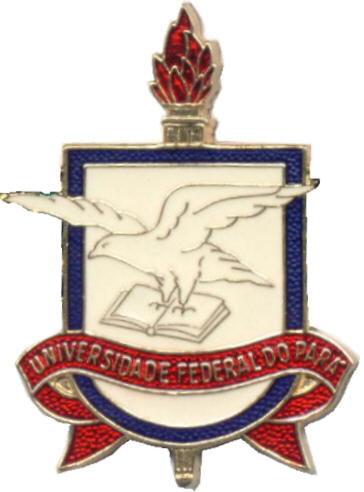 UNIVERSIDADE FEDERAL DO PARÁ INSTITUTO DE CIÊNCIAS DA EDUCAÇÃOPLANO DE DISCIPLINADisciplina Eletiva: Políticas Educacionais, Cultura e Formação de ProfessoresCarga Horária: 45 horasProfessor/as: Fabíola Kato, Ivany Pinto e Benedito FerreiraPeríodo: Setembro a dezembro de 2020Modalidade: RemotaEmenta: A disciplina congregará as atividades dos colóquios das linhas do programa: o VIII Colóquio da Linha Políticas Públicas Educacionais; o V Colóquio da Linha Educação, Cultura e Sociedade; o III Colóquio da Linha Formação de Professores, Trabalho Docente, Teorias e Práticas Educacionais. Discussão sobre as políticas educacionais restritivas em tempo de pandemia. Debate sobre educação, cultura e história de resistência das populações tradicionais oprimidas da Amazônia. Reflexão crítica sobre a formação de professores no contexto das políticas neoliberais.Objetivos:Analisar as políticas educacionais restritivas provocadas pela pandemia da Covid 19;Debater as condições históricas de educação e cultura no contexto das populações tradicionais da Amazônia;Refletir sobre formação de professores no contexto das políticas neoliberais.Eixos Temáticos:Eixo 1 - Políticas educacionais restritivas na pandemia da Covid 19, promovido pelo III Colóquio da Linha Políticas Públicas Educacionais.Calendário: 26 e 27 de outubroEixo 2 - Educação, cultura e história: a resistência das/os oprimidas/os na Amazônia ameaçada, promovido pelo V Colóquio da Linha Educação, Cultura e Sociedade.Calendário: 17 e 18 de novembroEixo 3 - Formação de professores no contexto das políticas neoliberais, promovido pelo III Colóquio da Linha Formação de Professores, Trabalho Docente, Teorias e Práticas Educacionais.Calendário: 25 e 26 de novembro.Avaliação:	O estudante será avaliado com base: 1) na comprovação da sua inscrição nos três colóquios; 2) na comprovação de sua presença na transmissão de pelo menos 02 mesas de cada colóquio; 3) na comprovação de apresentação de trabalho no colóquio da sua linha; 4) na comprovação de sua participação na organização do colóquio da sua linha; 5) na resenha crítica de uma mesa assistida de cada linha, que será avaliada segundo: a) descrição qualificada de resumo das apresentações de cada palestrante da mesa; b) reflexão crítica das apresentações dos palestrantes. A resenha deverá ser enviada ao coordenador da linha a qual pertence o estudante 10 dias após o final do último colóquio, isto é, até 06 de dezembro. Bibliografia:ALTHUSSER, Louis. Aparelhos ideológicos do estado. Rio de Janeiro: Graal, 1983.BOURDIEU, Pierre; PASSERON, Jean Claude. A reprodução. Rio de Janeiro: Livraria Francisco Alves, 1982.BRASIL. Manifesto dos Pioneiros da Escola Nova, 1932.CARNOY, Martin. Educação, Economia e estado: base, superestrutura – relações de mediação. São Paulo: Cortez, 1987.___. Estado e Teoria Política. Campinas: Papirus, 1990.CORREA, José Alberto. Para uma teoria crítica da educação. Porto-PT: Porto editora, 1998.COSTA, Marisa Vorraberet al. Estudos culturais e educação. Porto Alegre: Ed. da UFRG, 2000.ALVAREZ, Sônia E; DAGNINO, Evelina; ESCOBAR, Asturo (Orgs.). Cultura e política nos movimentos sociais latino-americanos: novas leituras. Belo Horizonte, Editora da UFMG, 2000.APPADURAI, Arjjun. Dimensões culturais da Globalização. Lisboa: Teorema, 2004.APPLE, Michael. Política cultural e educação. São Paulo: Editora Cortez, 2000.BARON, Dan. Alfabetização cultural. São Paulo: Alfarrabio, 2004.BRANDÃO, Carlos Rodrigues. A educação como cultura. Campinas, SP: Mercado das Letras, 2002.CANCLINI, Néstor Garcia. Culturas híbridas. São Paulo: Edusp, 1998. CANDIDO, Antonio. Tendências no desenvolvimento da sociologia da educação. In: PEREIRA, Luiz; FORACCHI, Marialice M. Educação e Sociedade. São Paulo: Companhia Editora Nacional, 1979.SOARES, Laura Tavares R. Ajuste neoliberal e desajuste social na América Latina. Petrópolis: Vozes, 2001.SILVA, Maria Abadia da. Intervenção e Consentimento – a política educacional do Banco Mundial. Campinas, SP: Autores Associados: São Paulo: Fapesp, 2002. p.9-48.SGUISSARDI, Valdemar. O Banco Mundial e a Educação Superior: revisando teses e posições? In Universidade e Sociedade. Ano X, n. 22, nov/2000, p.66- 75;SGUISSARDI. V. A universidade neoprofissional, heterônoma e competitiva. In: MANCEBO, D. FÁVERO, M.L. A. (Orgs) Universidade. Políticas, avaliação e trabalho docente. São Paulo: Cortez Editora, 2004.PIRES, Valdemir. Economia da Educação. Para além do capital humano. São Paulo: Cortez, 2005.OLIVEIRA, Romualdo Portela de; ADRIÃO, Theresa (Orgs.). Gestão, financiamento e direito à educação. Análise da Constituição Federal e da LDB. 3a. Ed. Revisada e ampliada. São Paulo: Xamã, 2007, p. 63-82.ORSO, Paulino José. Neoliberalismo: equívocos e conseqüências. In: LOMBARDI, J.C; SANFELICE, J.L. (Orgs.) Liberalismo e educação em debate. Campinas, SP: Autores Associados, Histedbr, 2007.BRUNS, B. LUQUE, J. Professores Excelentes. Como Melhorar a Aprendizagem dos Estudantes na América Latina e no Caribe. Grupo Banco Mundial, 2014.CORREIA, José Alberto. Inovação pedagógica e formação de professores. Porto: Edições Asa, 1991.FACCI, M.G. D. Valorização ou esvaziamento do trabalho do professor? Campinas, SP: Autores Associados, 2008.MARCELO GARCIA, Carlos.Formação de professores. Portugal: Porto Editora, 1999.MARTINS, L. DUARTE, N. Formação de professores: limites contemporâneos e alternativas necessárias. Araraquara, SP: Editora UNESP, 2010.MAUES, O. CAMARGO, A. et all. Trabalho Docente na Educação Básica: o Pará em questão. Belo Horizonte: Fino Traço, 2012.MORAES, Maria Célia et. al. Formação de professores. Perspectivas educacionais e curriculares. Porto Editora, 2003ROSÁRIO,L. VICENTINE, P.P. História da Profissão Docente no Brasil. São Paulo: Editora Cortez, 2009.SANTOS, C. C. Profissões e Identidades Profissionais. Coimbra, PT: Universidade de Coimbra, 2011.SOUZA, D.T.R. e SARTI, F.M. Mercado de Formação Docente: constituição, funcionamento e dispositivos. Belo Horizonte, MG: Fino Traço Editora, 2014.***